แผนพัฒนาคุณภาพการศึกษาภายใน ระดับหลักสูตรปีการศึกษา 2559-2561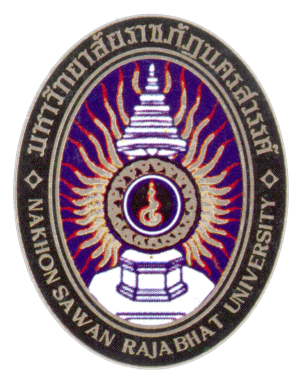 หลักสูตร..........................................................คณะ.......................................................คำนำ..........................................................................................................................................................................................................................................................................................................................................................................................................................................................................................................................................................................................................................................................................................................................................................................................................................................................................................................................................................................................................................................................................................................................................................................................................................................................................................................................................................................................................................................................................................................................................................................................................................................................................................................................................................................................................................................................................................................................................................................................................................................................................................................................................................................................................................................................................................................................................................................................................................................................	.........................................................	(.................................................................................)	ประธานหลักสูตรสารบัญส่วนที่1วิสัยทัศน์  พันธกิจ  ประเด็นยุทธศาสตร์และ เป้าประประสงค์เชิงยุทธศาสตร์วิสัยทัศน์	..............................................................................................................................................................................................................................................................................................................................................................................................................................................................................................................................พันธกิจ	............................................................................................................................................................................................................................................................................................................................................................................................................................................................................................................................ประเด็นยุทธศาสตร์	.............................................................................................................................................................................................................................................................................................................................................................................................................................................................................................................................เป้าประประสงค์เชิงยุทธศาสตร์	.............................................................................................................................................................................................................................................................................................................................................................................................................................................................................................................................ส่วนที่ 2 ประเด็นยุทธศาสตร์การพัฒนาคุณภาพการศึกษา ระดับหลักสูตร ปีการศึกษา 2559 -2561ส่วนที่ 3กลยุทธ์การพัฒนาคุณภาพการศึกษาระดับหลักสูตร ปีการศึกษา 2559 – 2561ประเด็นยุทธศาสตร์ที่ 1 :   ......................................................  ประเด็นยุทธศาสตร์ที่ 2 :   ......................................................  ประเด็นยุทธศาสตร์ที่ 3 :   ......................................................  ประเด็นยุทธศาสตร์ที่ 4 :   ......................................................  หน้าคำนำประเด็นยุทธศาสตร์    เป้าประสงค์   ตัวชี้วัด   ประเด็นยุทธศาสตร์ที่ 1 :  ....................................................................  ประเด็นยุทธศาสตร์เป้าประสงค์ตัวชี้วัดความสำเร็จของเป้าประสงค์เป้าหมายเป้าหมายเป้าหมายงบประมาณผู้รับผิดชอบประเด็นยุทธศาสตร์เป้าประสงค์ตัวชี้วัดความสำเร็จของเป้าประสงค์2559 25602561งบประมาณผู้รับผิดชอบประเด็นยุทธศาสตร์    เป้าประสงค์   ตัวชี้วัด   ประเด็นยุทธศาสตร์    เป้าประสงค์   ตัวชี้วัด   ประเด็นยุทธศาสตร์    เป้าประสงค์   ตัวชี้วัด   ประเด็นยุทธศาสตร์    เป้าประสงค์   ตัวชี้วัด   ประเด็นยุทธศาสตร์    เป้าประสงค์   ตัวชี้วัด   ประเด็นยุทธศาสตร์    เป้าประสงค์   ตัวชี้วัด   ประเด็นยุทธศาสตร์    เป้าประสงค์   ตัวชี้วัด   ประเด็นยุทธศาสตร์    เป้าประสงค์   ตัวชี้วัด   ประเด็นยุทธศาสตร์ที่ 2 :  ....................................................................  ประเด็นยุทธศาสตร์ที่ 2 :  ....................................................................  ประเด็นยุทธศาสตร์ที่ 2 :  ....................................................................  ประเด็นยุทธศาสตร์ที่ 2 :  ....................................................................  ประเด็นยุทธศาสตร์ที่ 2 :  ....................................................................  ประเด็นยุทธศาสตร์ที่ 2 :  ....................................................................  ประเด็นยุทธศาสตร์ที่ 2 :  ....................................................................  ประเด็นยุทธศาสตร์ที่ 2 :  ....................................................................  ประเด็นยุทธศาสตร์เป้าประสงค์ตัวชี้วัดความสำเร็จของเป้าประสงค์เป้าหมายเป้าหมายเป้าหมายงบประมาณผู้รับผิดชอบผู้รับผิดชอบประเด็นยุทธศาสตร์เป้าประสงค์ตัวชี้วัดความสำเร็จของเป้าประสงค์2559 25602561งบประมาณผู้รับผิดชอบผู้รับผิดชอบประเด็นยุทธศาสตร์    เป้าประสงค์   ตัวชี้วัด   ประเด็นยุทธศาสตร์ที่ 3 :  ....................................................................  ประเด็นยุทธศาสตร์เป้าประสงค์ตัวชี้วัดความสำเร็จของเป้าประสงค์เป้าหมายเป้าหมายเป้าหมายงบประมาณผู้รับผิดชอบประเด็นยุทธศาสตร์เป้าประสงค์ตัวชี้วัดความสำเร็จของเป้าประสงค์2559 25602561งบประมาณผู้รับผิดชอบประเด็นยุทธศาสตร์    เป้าประสงค์   ตัวชี้วัด   ประเด็นยุทธศาสตร์    เป้าประสงค์   ตัวชี้วัด   ประเด็นยุทธศาสตร์    เป้าประสงค์   ตัวชี้วัด   ประเด็นยุทธศาสตร์    เป้าประสงค์   ตัวชี้วัด   ประเด็นยุทธศาสตร์    เป้าประสงค์   ตัวชี้วัด   ประเด็นยุทธศาสตร์    เป้าประสงค์   ตัวชี้วัด   ประเด็นยุทธศาสตร์    เป้าประสงค์   ตัวชี้วัด   ประเด็นยุทธศาสตร์    เป้าประสงค์   ตัวชี้วัด   ประเด็นยุทธศาสตร์ที่ 4 :  ....................................................................  ประเด็นยุทธศาสตร์ที่ 4 :  ....................................................................  ประเด็นยุทธศาสตร์ที่ 4 :  ....................................................................  ประเด็นยุทธศาสตร์ที่ 4 :  ....................................................................  ประเด็นยุทธศาสตร์ที่ 4 :  ....................................................................  ประเด็นยุทธศาสตร์ที่ 4 :  ....................................................................  ประเด็นยุทธศาสตร์ที่ 4 :  ....................................................................  ประเด็นยุทธศาสตร์ที่ 4 :  ....................................................................  ประเด็นยุทธศาสตร์เป้าประสงค์ตัวชี้วัดความสำเร็จของเป้าประสงค์เป้าหมายเป้าหมายเป้าหมายงบประมาณผู้รับผิดชอบผู้รับผิดชอบประเด็นยุทธศาสตร์เป้าประสงค์ตัวชี้วัดความสำเร็จของเป้าประสงค์2559 25602561งบประมาณผู้รับผิดชอบผู้รับผิดชอบกลยุทธ์(Strategies)โครงการ/กิจกรรม(Project/Activities)ตัวชี้วัดความสำเร็จของโครงการ(KPIs)เป้าหมายเป้าหมายเป้าหมายงบประมาณผู้รับผิดชอบกลยุทธ์(Strategies)โครงการ/กิจกรรม(Project/Activities)ตัวชี้วัดความสำเร็จของโครงการ(KPIs)255925602561งบประมาณผู้รับผิดชอบกลยุทธ์(Strategies)โครงการ/กิจกรรม(Project/Activities)ตัวชี้วัดความสำเร็จของโครงการ(KPIs)เป้าหมายเป้าหมายเป้าหมายงบประมาณผู้รับผิดชอบกลยุทธ์(Strategies)โครงการ/กิจกรรม(Project/Activities)ตัวชี้วัดความสำเร็จของโครงการ(KPIs)255925602561งบประมาณผู้รับผิดชอบกลยุทธ์(Strategies)โครงการ/กิจกรรม(Project/Activities)ตัวชี้วัดความสำเร็จของโครงการ(KPIs)เป้าหมายเป้าหมายเป้าหมายงบประมาณผู้รับผิดชอบกลยุทธ์(Strategies)โครงการ/กิจกรรม(Project/Activities)ตัวชี้วัดความสำเร็จของโครงการ(KPIs)255925602561กลยุทธ์(Strategies)โครงการ/กิจกรรม(Project/Activities)ตัวชี้วัดความสำเร็จของโครงการ(KPIs)เป้าหมายเป้าหมายเป้าหมายงบประมาณผู้รับผิดชอบกลยุทธ์(Strategies)โครงการ/กิจกรรม(Project/Activities)ตัวชี้วัดความสำเร็จของโครงการ(KPIs)255925602561งบประมาณผู้รับผิดชอบ